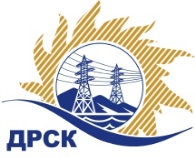 Акционерное Общество«Дальневосточная распределительная сетевая  компания»ПРОТОКОЛ № 583/МЭ-Рзаседания Закупочной комиссии по рассмотрению заявок по открытому электронному запросу предложений на право заключения договора на поставку  «Спецобувь зимняя»Способ и предмет закупки: открытый электронный запрос предложений  на право заключения Договора на поставку «Спецобувь зимняя», закупка 1279 р. 4.2 ГКПЗ 2016 г.ПРИСУТСТВОВАЛИ:  члены постоянно действующей Закупочной комиссии 2-го уровня АО «ДРСК» .ВОПРОСЫ, ВЫНОСИМЫЕ НА РАССМОТРЕНИЕ ЗАКУПОЧНОЙ КОМИССИИ: О  рассмотрении результатов оценки заявок Участников.Об отклонении заявки ООО "ТД Лига Спецодежды"Об отклонении заявки ООО «Восток-Сервис-Амур»О признании заявок соответствующими условиям Документации о закупке.О предварительной ранжировке заявок.О проведении переторжкиРЕШИЛИ:По вопросу № 1Признать объем полученной информации достаточным для принятия решения.Утвердить цены, полученные на процедуре вскрытия конвертов с заявками участников открытого запроса предложений.По вопросу № 2Отклонить заявку Участника ООО "ТД Лига Спецодежды" от дальнейшего рассмотрения как несоответствующую требованиям п.2.5; п. 2.8 (позиция 1) Технического задания и  пп «в» п. 2.8.2.5 Документации о закупке.По вопросу № 3Отклонить заявку Участника ООО «Восток-Сервис-Амур» от дальнейшего рассмотрения как несоответствующую требованиям п.2.4; 2.7 и 2.8 (позиция 1) Технического задания и  пп «в» п. 2.8.2.5 Документации о закупке.По вопросу № 4Признать заявки АО "ПТК "Модерам" (Россия, 192012, г. Санкт - Петербург, пр. Обуховской обороны, д. 124, лит А), ООО "ВЛО" (613110, Кировская обл., Слободской р-н, пгт. Вахруши, ул. Ленина, 5) соответствующими условиям Документации о закупке и принять их к дальнейшему рассмотрению.По вопросу № 5 Утвердить предварительную ранжировку заявок Участников:По вопросу № 6 Провести переторжку. Допустить к участию в переторжке заявки следующих участников: АО "ПТК "Модерам" (Россия, 192012, г. Санкт - Петербург, пр. Обуховской обороны, д. 124, лит А); ООО "ВЛО" (613110, Кировская обл., Слободской р-н, пгт. Вахруши, ул. Ленина, 5).Определить форму переторжки: заочная.Назначить переторжку на 15.07.2016 в 10:00 час. (благовещенского времени).Место проведения переторжки: ЭТП b2b-energoОтветственному секретарю Закупочной комиссии уведомить участников, приглашенных к участию в переторжке, о принятом комиссией решенииИсп. Коротаева Т.В.Тел. (4162) 397-205г. Благовещенск« 13» июля 2016№Наименование участника и его адрес Цена заявки на участие в закупке1ООО "ТД Лига Спецодежды" (109202, г. Москва, ул. Карачаровская 2-я, дом 1, строение 1, комната 15)4 312 123,00 руб. без учета НДС (5 088 305,14 руб.  с учетом НДС)2ООО «Восток-Сервис-Амур» (680009, Хабаровский край, г. Хабаровск, пр. 60 лет Октября, 190)4 411 853,00 руб. без учета НДС (5 205 986,54 руб. с учетом  НДС) 3АО "ПТК "Модерам" (Россия, 192012, г. Санкт - Петербург, пр. Обуховской обороны, д. 124, лит А)4 425 272,00 руб. без учета НДС (5 221 820,96 руб. с учетом НДС) 4ООО "ВЛО" (613110, Кировская обл., Слободской р-н, пгт. Вахруши, ул. Ленина, 5)4 562 813,56 руб. без учета НДС (5 384 120,00 руб. с учетом НДС) Основания для отклонения1. При наглядном осмотре  представленных образцов: ботинка кожаного утепленного с защитным подноском, сапога кожаного утепленного с защитным подноском и сапога кожаного (позиция 1,2,3 п. 2.8 Технического задания) по срезу кожи определяется, что обувь изготовлена из композиционной кожи, что не соответствует п. 2.7 Технического задания. 2. В представленном образце (ботинок кожаный утепленный с защитным подноском) выявлены несоответствия п. 2.8 позиция 1 Технического задания:в разрезе подошвы в пяточной и носочной части выявлена пустотелость подошвы, характеризующая, что подошва выполнена не компрессионно-литьевым методом крепления; по всей длине подошвы пролегает металлическая прокладка (по опыту носки прошлых поставок  металлическая стелька в процессе носки выступает наружу, разрезая подошву).3. Участником не представлены протоколы  испытаний на спецобувь и материал изготовления данной спецобуви, что не соответствует п. 2.5 Технического задания - достаточное основание для отклонения.Основания для отклонения1.  При наглядном осмотре  представленного образца ботинка кожаного утепленного с защитным подноском выявлены несоответствия п. 2.4; 2.7 и 2.8 (позиция 1) ТЗ:                                                   материал изготовления клапана языка - тканевый (который не обеспечивает полной защиты от климатических условий, обусловленных 1V климатическим поясом), вместо кожаного                клапан - языка не глухой.2.   Выявлены несоответствия между приложенным протоколом испытаний на ботинок кожаный утепленный с защитным подноском и представленным образцом, в части материала изготовления кланапа-языка. Протокол испытания не соответствует представленному образцу.Место в предварительной ранжировкеНаименование участника и его адресЦена заявки на участие в закупке без НДС, руб.Балл по неценовой предпочтительности1 местоАО "ПТК "Модерам" (Россия, 192012, г. Санкт - Петербург, пр. Обуховской обороны, д. 124, лит А)4 425 272,003,002 местоООО "ВЛО" (613110, Кировская обл., Слободской р-н, пгт. Вахруши, ул. Ленина, 5)4 562 813,563,00Ответственный секретарь Закупочной комиссии  2 уровня АО «ДРСК»____________________М.Г. Елисеева